РОССИЙСКИЙ  ПРОФЕССИОНАЛЬНЫЙ  СОЮЗ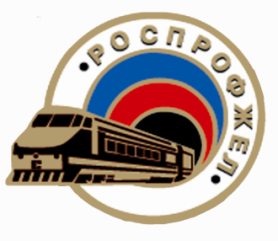 ЖЕЛЕЗНОДОРОЖНИКОВ И ТРАНСПОРТНЫХ  СТРОИТЕЛЕЙДорожная территориальная организация профсоюзана Московской железной дороге     Информация о работе    правовой инспекции труда за  февраль  2023г.   Проведено           32  проверки  Установлено    34   факта  нарушений  в том числе : 5 по режиму рабочего времени, 4 по режиму отдыха, 9 по оплате труда, 3 по выполнению условий коллективного договора, иные – 13.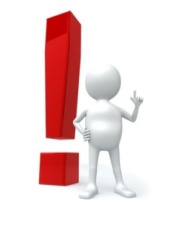                   Дано                   90 консультаций                 В  пользу      работников произведены доплаты на сумму 447, 7 тыс. руб. Московско-Курский ДЦС  105 работникам оплачено время прохождения психиатрического освидетельствования  в нерабочее время в 2021 и 2022 году в соответствии с пункта 6.8 Коллективного договора ОАО «РЖД» на сумму 132 тыс. руб. Рязанский центр связи  работнику произведен перерасчет стажа,  дающего  право  на получение вознаграждения за преданность  компании и выплачено  202,6 тыс. руб.  Эксплуатационное локомотивное депо Новомосковск 183 работникам произведена оплата времени технического обучения, проводимого   в нерабочее время на сумму 113 тыс. руб.  Выданы  представления на устранение нарушений Трудового кодекса РФ и обязательств коллективного договора в Тульской дистанции электроснабжения, Брянской механизированной дистанции инфраструктуры,  Московско-Курском, Тульском  центрах организации работы ж.д. станций, Дирекции аварийно-восстановительных средств Московской железной дороги.                                                                                                           Правовая инспекция труда  профсоюза                                                                                                                       4-38-44